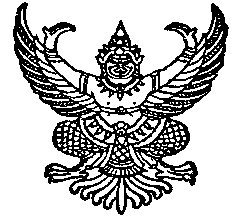 ที่  บก………. /………..                                                            	สำนักงานเทศบาลตำบล………..……ตำบล.............. อำเภอ………………. จังหวัด.......000๐๐						         พฤศจิกายน ๒๕๖๐ เรื่อง      แจ้งรายละเอียดเกี่ยวกับการใช้คลื่นความถี่เรียน     ผู้อำนวยการสำนักงาน กสทช. เขต 34อ้างถึง    ประกาศ กสทช. เรื่อง  หลักเกณฑ์และวิธีการจัดสรรคลื่นความถี่เพื่อกิจการวิทยุคมนาคมสิ่งที่ส่งมาด้วย	๑. แบบคำขอลงทะเบียนเพื่อขอรับรหัสประจำตัวสำหรับผู้ขอรับจัดสรรคลื่นความถี่	    และเปลี่ยนแปลงข้อมูล (พิมพ์จากเอกสารการลงทะเบียนในคอมพิวเตอร์)	๒.  หนังสือ ที่ (รายละเอียดเลขหนังสือที่ได้รับอนุญาตเดิม)   	๓.  หนังสือ ที่ (รายละเอียดเลขหนังสือที่ได้รับอนุญาตเดิม)  	๔. แผนผังข่ายสื่อสาร	๕. รายละเอียดเครื่องวิทยุคมนาคมที่จัดหามาใช้งาน	ตามสิ่งที่ส่งมาด้วย ๑ .เทศบาลตำบล……………… อำเภอ…………….. จังหวัด…………. ได้มอบหมายให้นาย.................................................................ตำแหน่ง................................................... เป็นผู้แทนเทศบาลตำบลโคกกรวด ในการดำเนินการลงทะเบียนเพื่อขอรับรหัสประจำตัว และแจ้งรายละเอียดเกี่ยวการใช้คลื่นความถี่ ตลอดจนการแก้ไข/เพิ่มเติมเอกสารหลักฐานต่างๆ กับสำนักงาน กสทช. เพื่อให้เป็นไปตามประกาศที่อ้างถึง และรายละเอียดปรากฏตามแบบคำขอตามสิ่งที่ส่งมาด้วย ๑. นั้น	เทศบาลตำบล............... ขอเรียนว่าเทศบาลตำบล.......... ได้รับอนุญาตให้ใช้คลื่นความถี่ ๔๒๐.๒๐๐ MHz เพื่อการเชื่อมโยงสำหรับการกระจายเสียงตามสายในการเผยแพร่ข่าวสารของทางราชการให้กับประชาชนในชุมชนต่างๆได้จนถึงวันที่ ๒๙  ธันวาคม ๒๕๖๐ ดังรายละเอียดปรากฏตามหนังสือที่ที่ส่งมาด้วย ๒. และ ๓. โดยได้รับอนุญาตใช้เครื่องวิทยุคมนาคมและตั้งสถานีวิทยุคมนาคม  ดังนี้๑.  ตั้งสถานีประจำที่แม่ข่าย (Fixed  Station)  จำนวน ๑ สถานี  ณ  สำนักงานเทศบาลตำบล........... เลขที่ ….  ตำบล ........ อำเภอ............... จังหวัด.................. โดยใช้เครื่องส่งวิทยุคมนาคม (Transmitter) ชนิดประจำที่ กำลังส่งไม่เกิน ๑๐ วัตต์ จำนวน ๑ เครื่อง	-๒-๒.  ตั้งสถานีประจำที่ลูกข่าย  (Fixed  Station)  จำนวน  ๖ สถานี ภายในบริเวณพื้นที่ความรับผิดชอบของเทศบาลตำบลโคกกรวด โดยใช้เครื่องรับวิทยุคมนาคม (Receiver) จำนวนสถานีละ ๑ เครื่อง รวม ๖ เครื่อง และมีแผนผังข่ายสื่อสารและรายละเอียดเครื่องวิทยุคมนาคมที่จัดหามาใช้งานรายละเอียดปรากฏตามสิ่งที่ส่งมาด้วย ๔. และ ๕.	ทั้งนี้ ผู้แทนเทศบาลตำบลโคกกรวด ได้ดำเนินการลงรายละเอียดการใช้คลื่นความถี่ผ่านระบบอินเทอร์เน็ตของสำนักงาน กสทช.ที่ http://efreq.nbtc.go.th เรียบร้อยแล้ว 	จึงเรียนมาเพื่อได้โปรดทราบและออกหลักฐานการจัดสรรคลื่นความถี่ และกำหนดอายุการจัดสรรคลื่นความถี่ให้เทศบาลตำบลโคกกรวด เพื่อให้เป็นไปตามประกาศที่อ้างถึงต่อไปด้วยด้วย จะขอบคุณยิ่ง 			ขอแสดงความนับถือ                                                              (นาย........................................)                                                             นายกเทศมนตรีตำบล..............สำนักงานเทศบาลตำบล..............โทร………………………….……………โทรสาร ……………………..………….ไปรษณีย์อิเล็กทรอนิกส์……………………………………สิ่งที่ส่งมาด้วย ๑.แบบคำขอลงทะเบียนเพื่อขอรับรหัสประจำตัวสำหรับ
ผู้ขอรับจัดสรรคลื่นความถี่และเปลี่ยนแปลงข้อมูล ข้อมูลของผู้ขอรับจัดสรรคลื่นความถี่ (User Information)ข้อมูลของผู้ประสานงานเอกสารแนบข้าพเจ้า ขอรับรองว่าข้อมูลที่กรอกลงใน แบบคำขอต่ออายุการจัดสรรคลื่นความถี่ และยกเลิกการจัดสรรคลื่นความถี่ นี้เป็นความจริงทุกประการ                                                                                 ขอแสดงความนับถือ

                                                            ลงชื่อ .........................................................................
                                                                         ชื่อ-สกุล (นายสมศักดิ์ กำโชคลาภ )
                                                                      วันที่...........................................................สิ่งที่ส่งมาด้วย ๔.แผนผังข่ายสื่อสารหอกระจายข่าวไร้สายเทศบาลตำบลโคกกรวดโดยใช้คลื่นความถี่ ๔๒๐.๒๐๐ MHzสถานีเครื่องรับ (Receiver)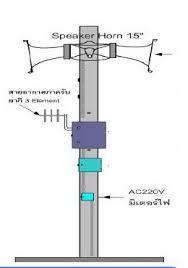 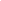 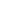 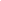 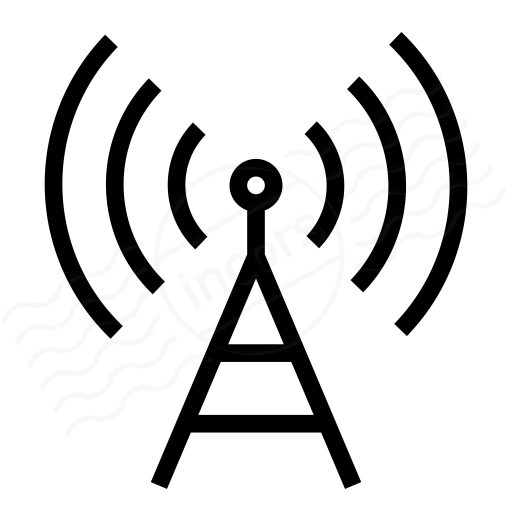 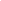 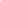 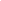 สถานีเครื่องส่ง (Transmitter)สถานีเครื่องรับ (Receiver)ข่ายสื่อสารหอกระจายข่าวไร้สายของเทศบาลตำบลโคกกรวดประกอบไปด้วย(๑) สถานีเครื่องส่ง (Transmitter)  จำนวน ๑ สถานี  โดยใช้เครื่องวิทยุคมนาคม  ชนิดประจำที่ กำลังส่งไม่เกิน ๑๐ วัตต์  จำนวน ๑ เครื่อง (๒.) สถานีเครื่องรับ (Receiver) จำนวน ๖ สถานี  โดยใช้เครื่องวิทยุคมนาคม ชนิดประจำที่ จำนวนสถานีละ ๑ เครื่อง รวม ๖ เครื่อง ใช้งานในระบบ UHF/FM-GFSK ความกว้างแถบความถี่ไม่เกิน ๑๖ kHz ติดต่อสื่อสารในลักษณะ One-way Communication แบบ Point to multipointสิ่งที่ส่งมาด้วย ๕.รายละเอียดเครื่องวิทยุคมนาคมที่จัดหามาใช้งานหมายเหตุ ให้ระบุรายละเอียดใบอนุญาตวิทยุคมนาคมที่เคยได้รับอนุญาตจากรมไปรษณีย์โทรเลข  กทช. หรือ กสทช. ชื่อหน่วยงาน/บริษัทเทศบาลตำบลโคกกรวดชื่อทางการค้าประเภทหน่วยงานส่วนราชการเลขประจำตัวผู้เสียภาษี 0994000740964ที่อยู่เลขที่ 99 หมู่ที่ 2 ตำบลโคกกรวดอำเภอเมืองจังหวัด นครราชสีมารหัสไปรษณีย์30400เบอร์โทร044230842โทรสาร044230768ชื่อ-สกุลนายสมศักดิ์ กำโชคลาภเลขบัตรประจำตัวประชาชน3309900250636ตำแหน่งนายช่างโยธา 6โทรศัพท์มือถือ0XXXXXXXXXe-mailsomsak.k@gmail.comลำดับตราอักษรรุ่น/แบบชนิดของเครื่องวิทยุคมนาคม(ประจำที่/เคลื่อนที่/มือถือ)หมายเลขเครื่องหมายเลขทะเบียนวิทยุคมนาคม1.2.3.4.5.6.7.XXXX(ระบุยี่ห้อ)XXXXXXXXXXXXXXXXXXXXXXXX(ระบุยี่ห้อ)TX-BBCC(ระบุแบบ/รุ่น)RX-DDEERX-DDEERX-DDEERX-DDEERX-DDEERX-DDEE(ระบุแบบ/รุ่น)ชนิดประจำที่ชนิดประจำที่ชนิดประจำที่ชนิดประจำที่ชนิดประจำที่ชนิดประจำที่ชนิดประจำที่XXXXX
(ระบุหมายเลขเครื่อง)XXXX1XXXX2XXXX3XXXX4XXXXX5XXXXX6(ระบุหมายเลขเครื่อง)-------